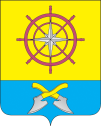 Российская ФедерацияАдминистрация п. ПодтесовоЕнисейского районаКрасноярского края   14.10.2013г.                             ПОСТАНОВЛЕНИЕ                               № 91-пп. Подтесово(В редакции постановлений № 27-п от 29.04.2015 г., № 04-п от 19.01 2017 г.,  № 14-п от 20.02.2018 г.)Об утверждении схемы размещениянестационарных торговых объектов 	на территории поселка Подтёсово    В соответствии с пунктом 3 статьи 10 Федерального закона от 28.12.2009г.  № 381-ФЗ  «Об основах государственного регулирования торговой деятельности в Российской Федерации», Приказа министерства промышленности и торговли Красноярского края от 27. 11. 2013 г. № 05-95 «Об установлении Порядка разработки и утверждения схемы размещения нестационарных торговых объектов органами местного самоуправления муниципальных образований Красноярского края», Уставом поселка Подтесово, Администрация  поселка Подтесово ПОСТАНОВЛЯЕТ:ПОСТАНОВЛЯЮ: Утвердить схему размещения нестационарных торговых объектов на территории муниципального образования посёлок Подтёсово Енисейского района Красноярского края  согласно приложений   №№ 1, 2, 3, 4, 5, 6, 7. Признать утратившим силу: постановление администрации п.Подтесово № 121-п от 20.12.2011г. Контроль за выполнением настоящего постановления оставляю за     собой. Данное постановление подлежит размещению на официальном сайте п. Подтесово в сети Интернет – подтесово.рф, а также на едином портале Красноярского края  в сети Интернет – www.krskstate.ru  Постановление вступает в силу со дня его подписания.  Глава п. Подтесово                                                                       А.М. Лейбович                                                                                                                               Приложение №1 к  постановлению                                                                                                                                                                                          Администрация п. Подтесово от 14.10.2013г. № 91-п(В редакции постановлений №27-п от 29.04.2015 г., №04-п от 19.01.2017 г. и № 14-п от 20.02.2018 г)Схема размещения нестационарных торговых объектов на территориимуниципального образования поселок Подтёсово*-павильон, киоск, лоток, тонер, торговая площадка** - адрес включает в себя ул. Пушкина 28, а также все имеющиеся и планируемые адреса с символом «/», от ул. Пушкина 28/1 до ул. Пушкина 28/28 (включительно).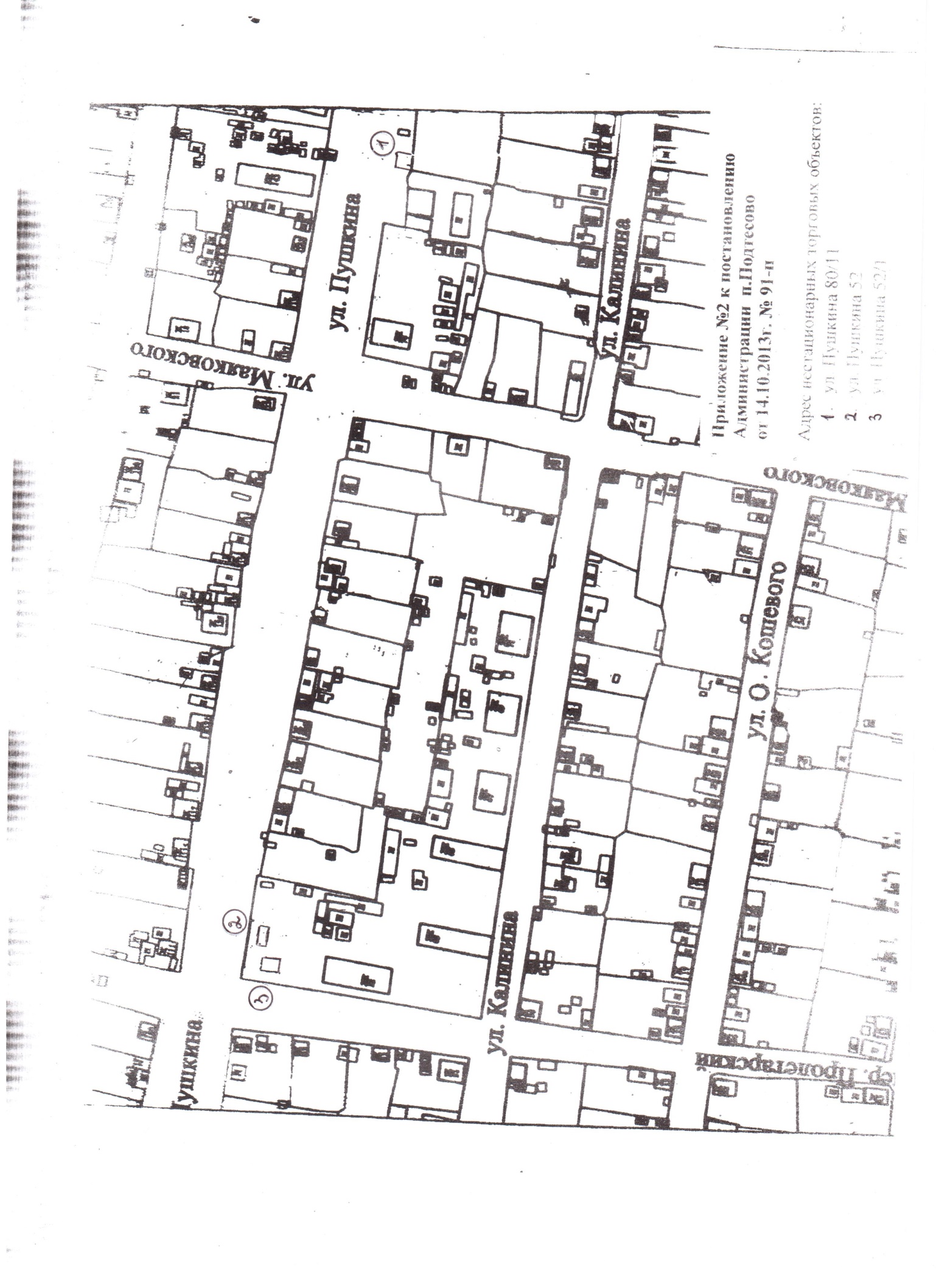 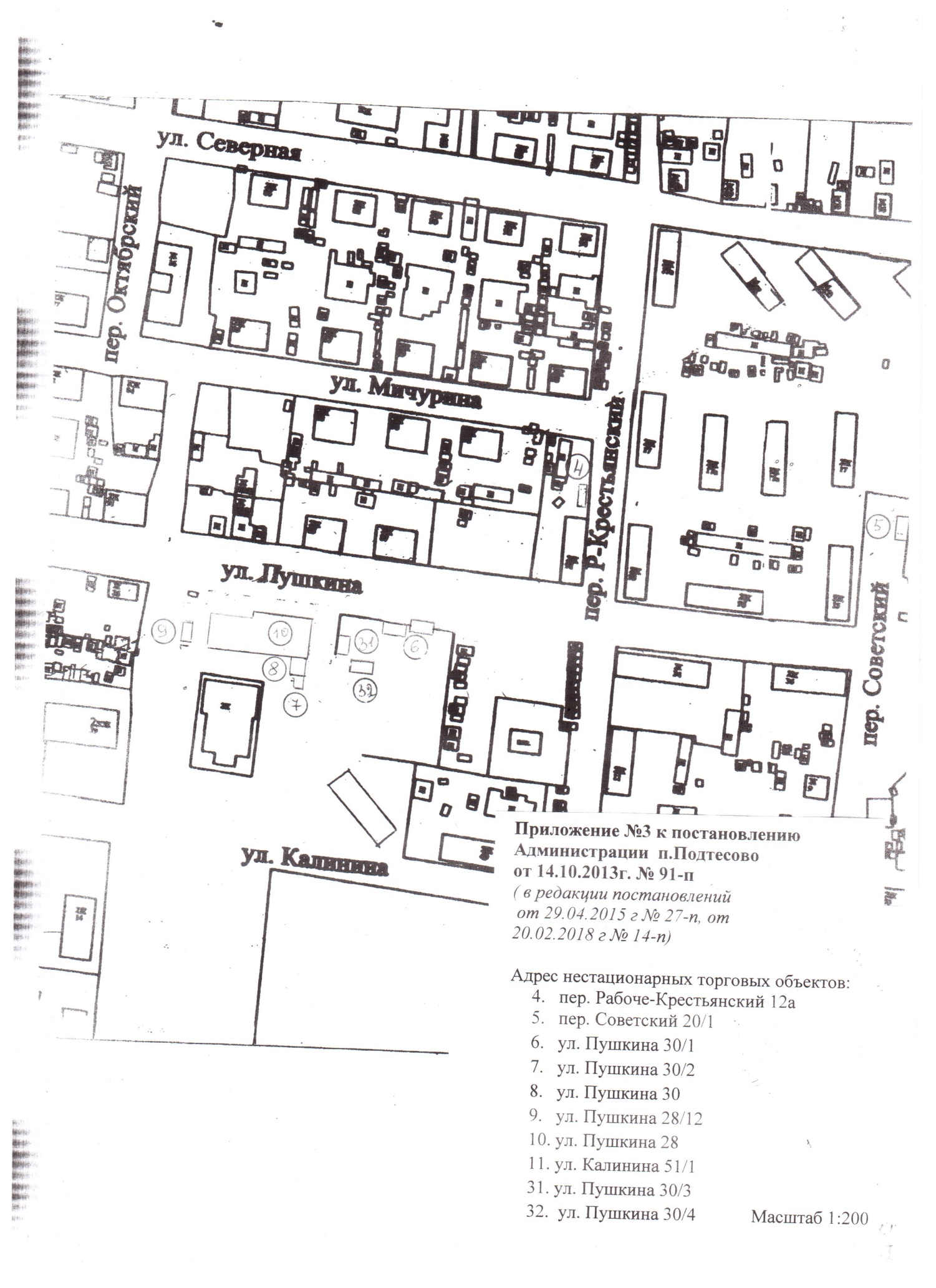 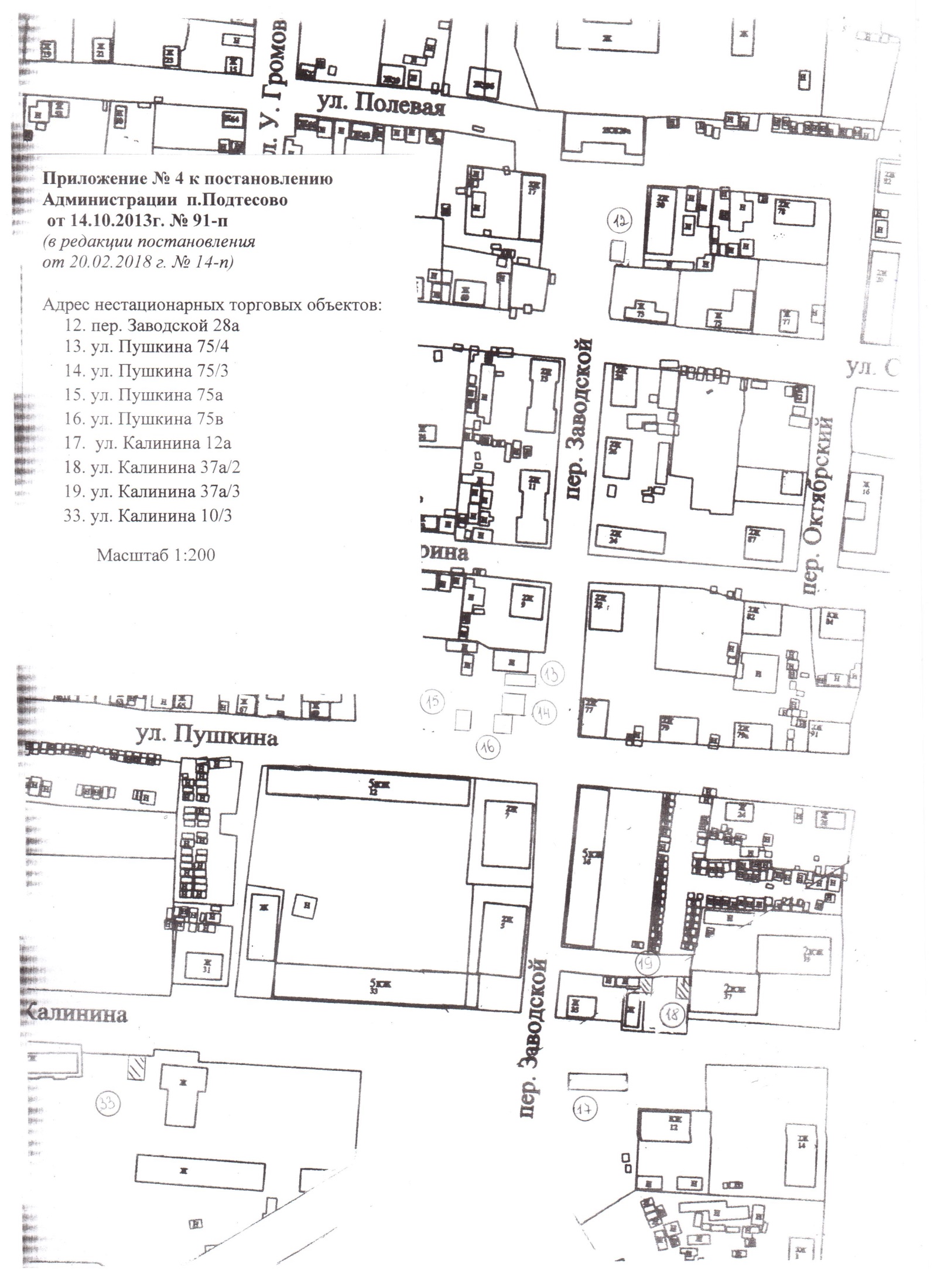 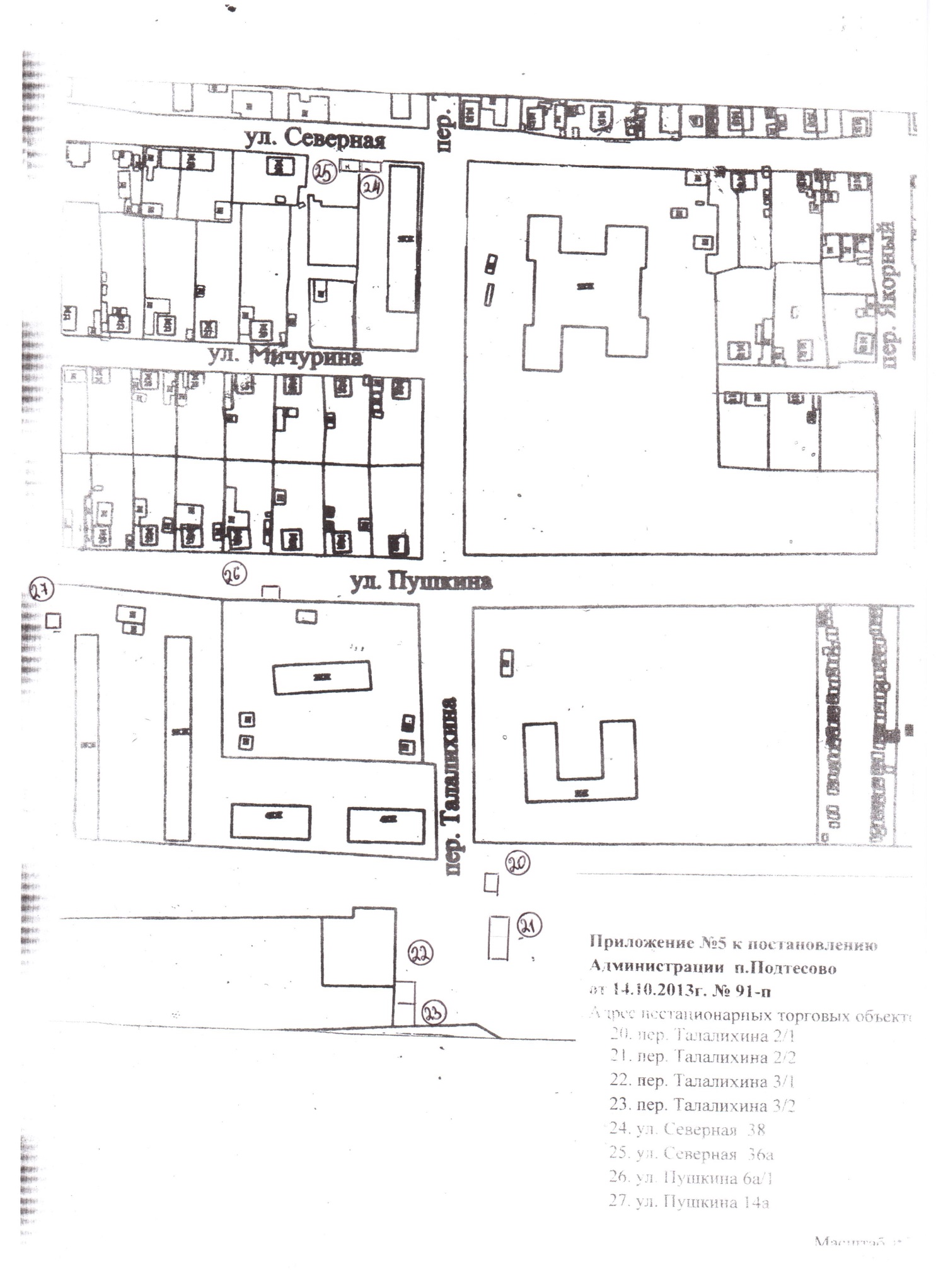 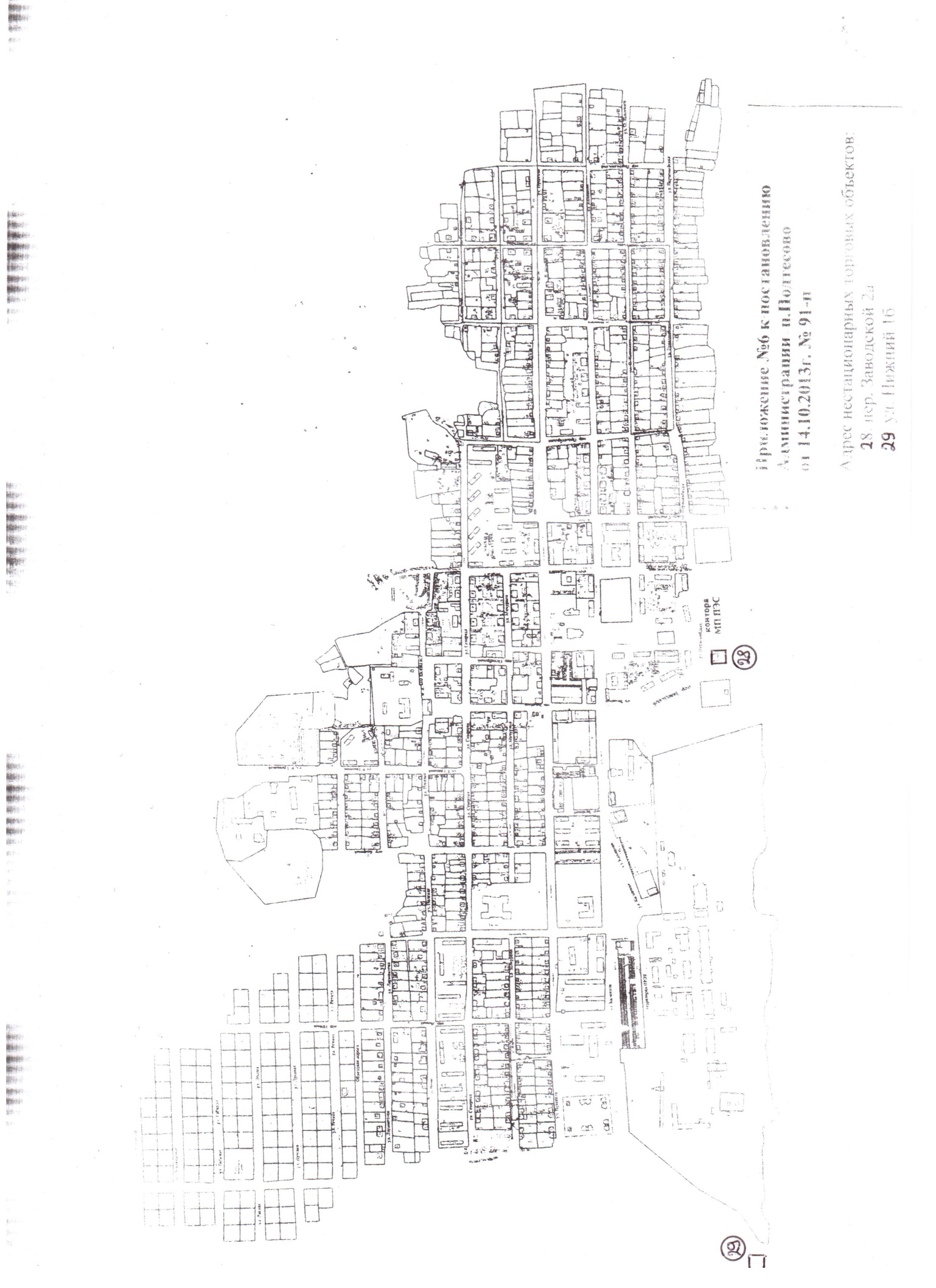 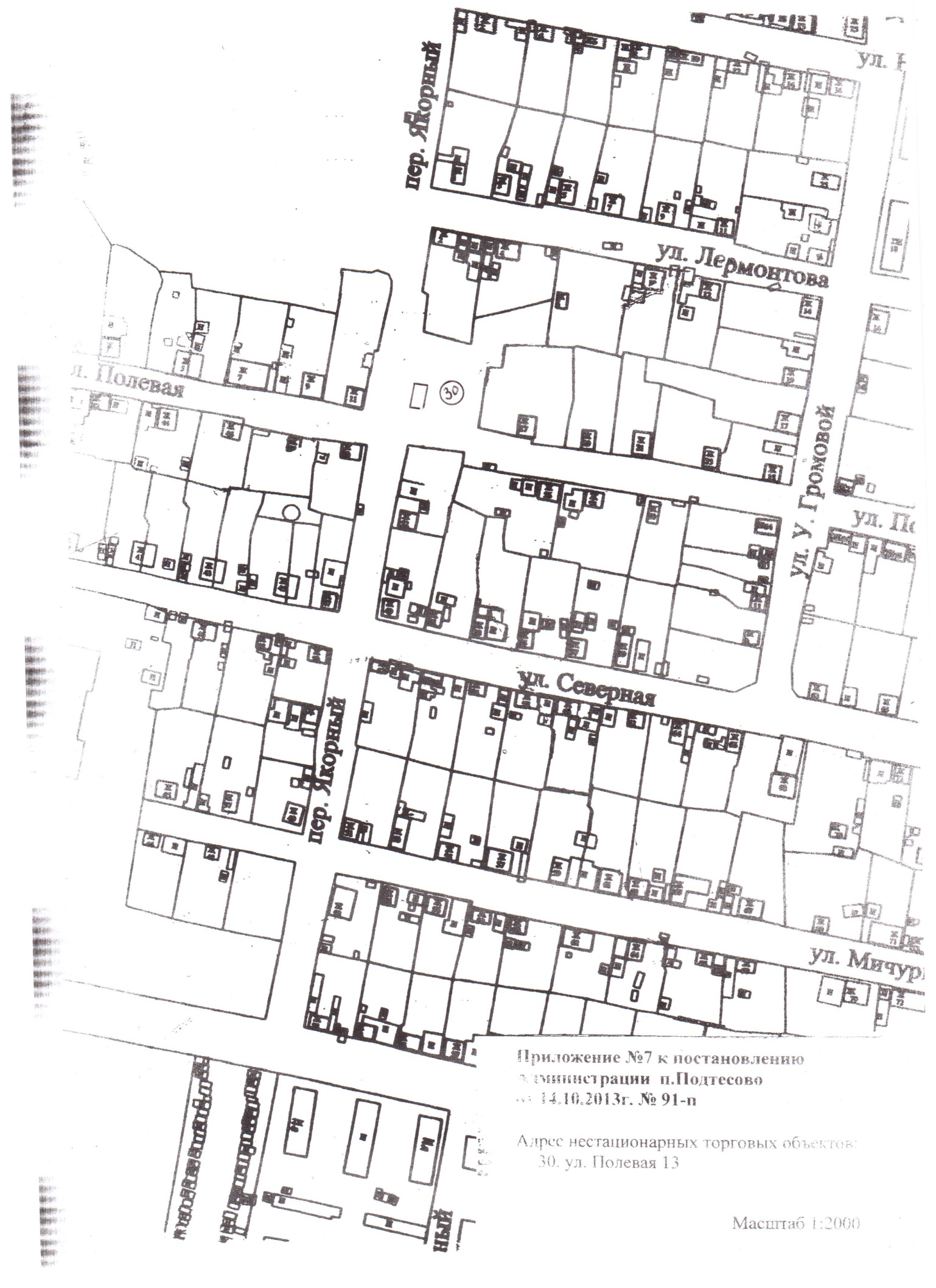 №п/пТип нестационарного торгового объектаАдрес (адресный ориентир, местоположения)Количествонестационарных торговых объектовПлощадь(кв.м.)Площадь(кв.м.)Вид реализуемой продукцииИнформация об использовании нестационарных торговых объектовПериод размещенияПримечание№п/пТип нестационарного торгового объектаАдрес (адресный ориентир, местоположения)Количествонестационарных торговых объектовзанимаемого земельного участказдания, строения, сооружения или их части,Вид реализуемой продукцииИнформация об использовании нестационарных торговых объектовПериод размещенияПримечание1.павильонул. Пушкина 80/1112525продуктыиспользуется субъектом малого предпринимательствакруглогодичноприложение №22.павильонул. Пушкина 52112025,5продуктыиспользуется субъектом малого предпринимательствакруглогодичноприложение №23павильонул. Пушкина 52/1115055продуктыиспользуется субъектом малого предпринимательствакруглогодичноприложение №24павильонпер. Рабоче-Крестьянский 12а165,527продуктыиспользуется субъектом малого предпринимательствакруглогодичноприложение №35павильонпер. Советский20/113228продуктыиспользуется субъектом малого предпринимательствакруглогодичноприложение №3павильонул. Пушкина 30/1284530хозяйственные  товарыиспользуется субъектом малого предпринимательствакруглогодичноприложение №3павильонул. Пушкина 30/211313Ритуальные товарыиспользуется субъектом малого предпринимательствакруглогодичноприложение №3павильонул. Пушкина 30110050Продукты, хоз. товарыНе используется субъектом малого предпринимательствакруглогодичноприложение №3павильонул. Пушкина28/12124,624,6продуктыиспользуется субъектом малого предпринимательствакруглогодичноприложение №3смешанные *ул. Пушкина 28**33775213Продукты, хоз. товары, текстиль, дары природы, продукция выращенная в под.хоз.используется субъектом малого предпринимательствакруглогодичноприложение №38павильонул. Калинина  51/1112014Хоз. товары, текстильиспользуется субъектом малого предпринимательствакруглогодичноприложение №39павильонпер. Заводской  28а15026продуктыиспользуется субъектом малого предпринимательствакруглогодичноприложение №410павильонул. Пушкина 75/4165,527продуктыиспользуется субъектом малого предпринимательствакруглогодичноприложение №411павильонул. Пушкина 75/3110025бытовая химияиспользуется субъектом малого предпринимательствакруглогодичноприложение №412павильонул. Пушкина 75а19629,1продуктыиспользуется субъектом малого предпринимательствакруглогодичноприложение №413павильонул. Пушкина 75в16327текстильиспользуется субъектом малого предпринимательствакруглогодичноприложение №414павильонул. Калинина 12а1204,75129продуктыиспользуется субъектом малого предпринимательствакруглогодичноприложение №415павильонул. Калинина 37а/216028хозяйственные товарыиспользуется субъектом малого предпринимательствакруглогодичноприложение №16павильонул. Калинина 37а/315620Бытовое обслуживаниеиспользуется субъектом малого предпринимательствакруглогодичноприложение №417павильонпер. Талалихина 2/116028текстильиспользуется субъектом малого предпринимательствакруглогодичноприложение №5павильонпер. Талалихина 2/222701-382-27Бытовая химия1-используется2- не используется субъектом малого предпринимательствакруглогодичноприложение№ 519павильонпер. Талалихина 3/116525продуктыиспользуется субъектом малого предпринимательствакруглогодичноприложение №520павильонпер. Талалихина 3/215428продуктыиспользуется субъектом малого предпринимательствакруглогодичноприложение №521павильонул. Северная 3815250хозяйственные товарыиспользуетсясубъектом малого предпринимательствакруглогодичноприложение №5павильонул. Северная 36а139.532,2продуктыиспользуется субъектом малого предпринимательствакруглогодичноприложение №522павильонул. Пушкина 6а/116032текстильиспользуется субъектом малого предпринимательствакруглогодичноприложение №523павильонул. Пушкина 14а163.6437,3продуктыиспользуется субъектом малого предпринимательствакруглогодичноприложение №524летнее кафепер. Заводской 2а1150не используется субъектом малого предпринимательствас мая по сентябрьприложение №625летнее кафеул. Нижний 1б1100не используется субъектом малого предпринимательствас мая по сентябрьприложение №628павильонул.Полевая 131100Продукты,хозяйственные товарыне используется субъектом малого предпринимательствакруглогодичноприложение №7павильонул. Пушкина 30/3111030Продуктыиспользуется субъектом малого предпринимательствакруглогодичноприложение №332павильонул. Пушкина 30/41730100Хоз.товары, строительные материалыне используется субъектом малого предпринимательствакруглогодичноприложение №333павильонул. Калинина 10/3110080Продуктыне используется субъектом малого предпринимательствакруглогодичноприложение № 4